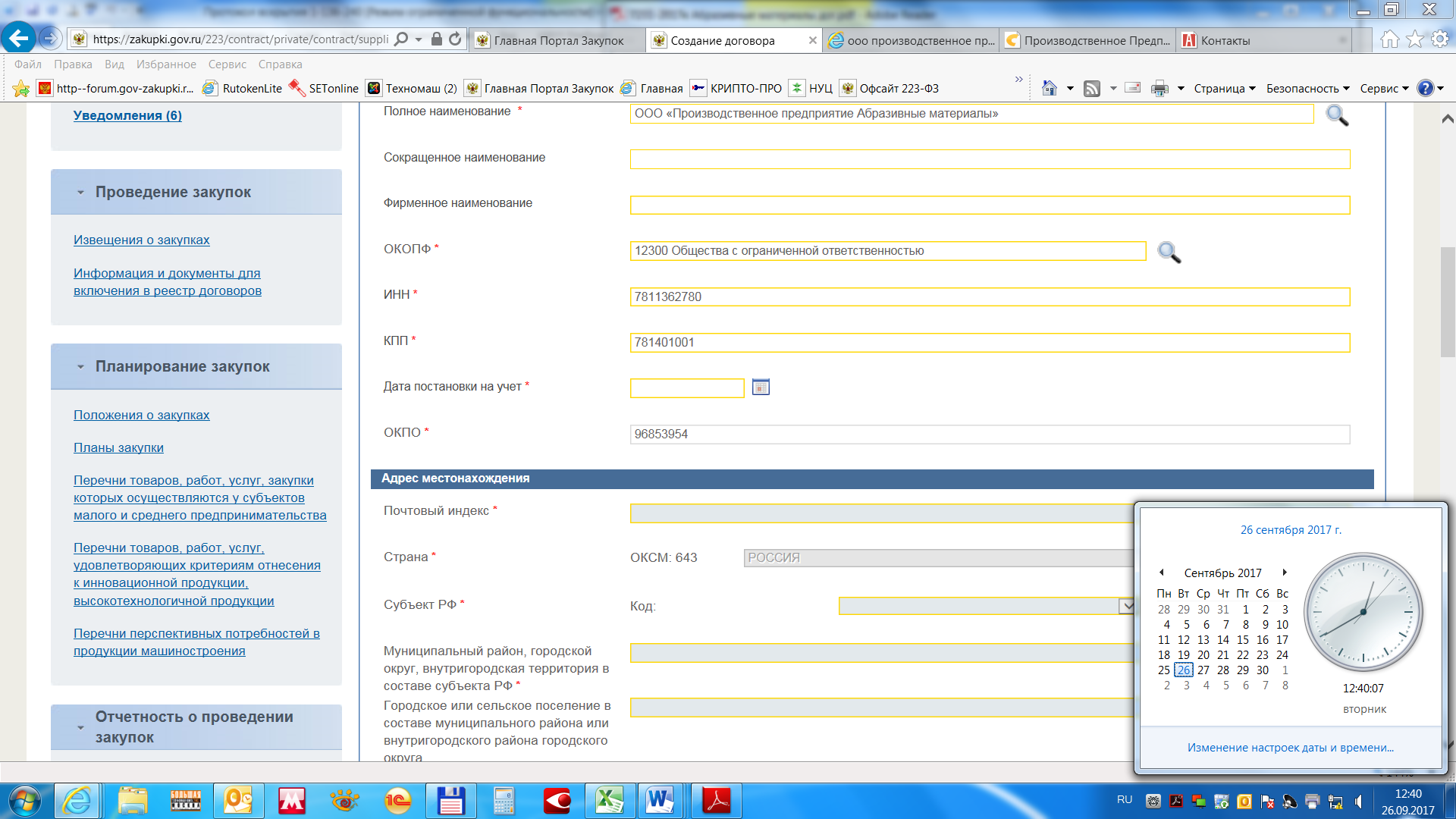 Сбой по ЕГРЮЛ. Вручную заполнить не возможно.